[Sender’s Name][Sender’s Address][Date][Tenant’s Name][Tenant’s Address]Dear [Ms.] [Name of the tenant],For seven years, you have rented my apartment and I sincerely thank you for that. You have all the qualities that a good tenant should have. Now, that you are moving out, I want to inform you that I will be returning the money you have deposited as a security deposit. You will be receiving the cheque next week.I also take this opportunity to thank you for being a well-mannered and loyal tenant. Another thing that I want to mention is that you took great care of the plants kept on the balcony. I sincerely thank you for that. I wish you all the best for your future. Again, thank you for renting my apartment for all these years.Yours sincerely,[Your Name][Email Address][Contact Number][Signature]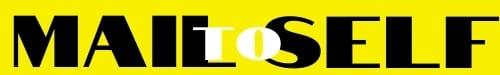 